Dear Members of the Students Representative Assembly,It has been quite the summer, to say the least! The Finance Committee and I have been working hard to make progress on our projects and fulfill our obligations under Bylaw 5. At the beginning of the summer, I reached out to all five Bylaw 5 groups and on July 30, 2020 I received all of their budgets for the year, including their PowerPoint presentation for fall semester. Due to the uncertainty surrounding this school year, I've asked the Bylaw 5 groups to prepare four different budgets for us. This includes:a fall semester online with the student choice initiativea fall semester online without the student choice initiativea fully online year with the student choice initiativea fully online year without the student choice initiative I have received all four budgets from the groups and I'm eager for them to present to you so that the Student Representative Assembly can ask questions to determine their financial accountability. Please see below for additional updates broken down by task.Progress on YearplanFinancial accountability of the Bylaw 5 Groups: I've received four different types of budgets from the Bylaw 5 groups Along with their PowerPoint presentation for fall semester. I've been working with the Finance Committee to review these budgets and prepare some questions for them which will be circulated to the SRA once I have received the answers. MSU Charity: Sarphina Chui has been working hard to meet the Government of Canada standards to create a charity. In our Finance Committee discussions Sarphina has asked us to come up with three pillars which will guide the charity in its efforts to create a better student life.SCI Report: Zoe Tsai has been working hard to contact other students unions in universities across Canada. Zoe will be finalizing her report within the coming weeks and I’m eager to have Zoe share it with you. The report details the impact of the student choice initiative on other universities and addresses how they have been handling it. External Discount Card: Adit Dixit is spearheading this project and has encountered some trouble in reaching out to the decision makers at the local businesses we have contacted. Given the fall online semester, this is a work in progress.MSU Sponsorship: This is a new project that the Finance Committee has just started discussing. We are looking forward to bringing it up to the SRA in future meetings.Past Events, Projects, & Activities SCI Report: In September we will be wrapping up the SCI report Bylaw 5 Groups: By late-October we will finish the presentations for the Bylaw 5 groups. The SRA and Finance Committee will make recommendations to these groups and they will be responsible for presenting to the SRA again in January. Upcoming Events, Projects, & Activities MSU Charity: In first semester our goal is to create the pillars for the charity (our guiding principles) in second semester we will focus on beginning the paperwork to start a charity. MSU Sponsorship: Jessica Anderson and I are currently working to get the right people involved in a task force to start this project. I've brought it up to the Finance Committee and they are very eager to help out and make this project their priority for the school year. More news to follow Current Challenges None (my fingers and toes are crossed while I knock on wood)Volunteers (Standing Committees only) I am delighted to have Simranjeet, Ali, and Nick on the Finance Committee. Simranjeet has been a big help in explaining the challenges that the Finance Committee faced last year when they had to review the budgets for the Bylaw 5 groups. Ali Is new to the Finance Committee and Ali joined because Ali wanted to get a taste of what finance is like. Thus far, Ali has been very engaged in the meetings, has offered to help out for a 1280 Bar&Grill survey that Jessica Anderson is conducting, and Ali least shows up enthusiastically. Nick is helping out Zoe for the SCI report. I'm extremely pleased with Nick’s passion and involvement as a volunteer member of the Finance Committee.There are no volunteers on the Sponsorship and Donations Committee.SuccessesI would like to acknowledge Jacob, Zoe, Sarphina and Adit for working with me throughout the entirety of this summer to get a head start on the projects. As I mentioned above, we have made tremendous progress on the projects and we're looking forward to wrapping some of them up in first semester. We are also excited to get started on new projects that will be a work in progress for many years to come OtherThank you Jess for your guidance throughout the summer!Sincerely,Chen LiuAVP FinanceMcMaster Students Unionavpfinance@msu.mcmaster.ca.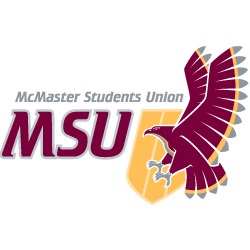 REPORTFrom the office of the…AVP FinanceTO:Members of the Student Representative AssemblyFROM:Chen Liu, AVP FinanceSUBJECT:SRA 20G ReportDATE:September 4, 2020